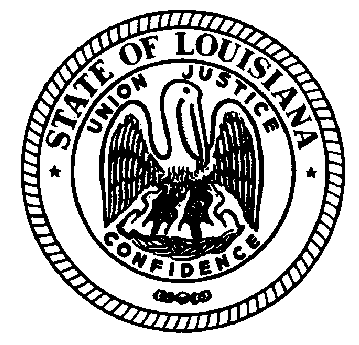 LOUISIANA COMMISSION ON PERINATAL CARE AND PREVENTION OF INFANT MORTALITY1888-204-5984 Access Code 1982918June 21, 2017Attendees: 	Dr. Scott Barrilleaux, Emily Stevens, Amy Zapata
Guests: 	Rebecca Roques, Kelly Bankston, Karis Schoellmann, Paul Knecht, Allison Hagan, Alicia Prevost, Karissa Page, Rosa Bustamante-Forest, Addie Imseis, Shelae HarrisMeeting Notes:MembershipThe Office of Board & Commissions sent appointment letters out to members. Members who did not seek reappointment were sent letters thanking them for their service.Current vacancies are: Pediatrician, Nurse Practitioner, Perinatologist and  NeonatologistDr. Alfred Robichaux recommended Dr. Joseph Biggio for the Perinatologist position, and Karis will follow up. Members were encouraged to submit additional recommendations for vacancies.  Suggestions for a nurse practitioner will be requested from the Bureau of Family Health’s Reproductive Health Program.  HEDIS MeasuresThe commission has several questions regarding Medicaid’s HEDIS measures and Alicia Prevost will follow-up with Dr. Kuy in order to facilitate discussion at a later meeting. Points of interest are: What benchmarks are being used this year regarding maternal health and how are they going to be measured? Ho to assure accuracy?What is the burden on providers? LegislationThe following bills were discussed:HB 192 regarding 7 day limitation on opioid prescriptionsHB 678 regarding reporting prenatal neglect and required physician notification to the Department of Children and Family Services (DCFS) The Commission would like to provide input on the rule making and development of notification process/forms. A representative from DCFS will be invited to the July 13, 2017 meeting.SB 55 regarding required use of the Prescription Monitoring Program and required continuing education. Free-Standing Birth CentersThe Commission confirmed that they would like to have a representative from the Louisiana State Board of Medical Examiners present at the next meeting to answer questions about lay midwives and licensing of facilities. Louisiana Perinatal Quality Collaborative (LaPQC)Kelly Bankston gave an update about the LaPQC kick-off meeting being held on August 9, 2017 at Woman’s Hospital in Baton Rouge.  Hospital Leaders from birthing hospitals received an invitation letter from Dr. Gee and the Louisiana Hospital Association.  Dr. Gee is scheduled to introduce and give an overview of the LaPQC and the American College of Obstetricians & Gynecologists’ (ACOG) Alliance for Innovation on Maternal Health (AIM) quality improvement bundles will be introduced.AdjournIn-Person Meetings will remain on the second Thursday of every other month in 2017 from 1:00-3:00PM. The next in-person meeting will be on July 13, 2017. Workgroup calls will be held on the third Wednesday of every month with the next call on August 16, 2017 from 11:30-12:30PM 